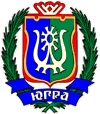 ИЗБИРАТЕЛЬНАЯ КОМИССИЯХАНТЫ-МАНСИЙСКОГО АВТОНОМНОГО ОКРУГА – ЮГРЫ ПОСТАНОВЛЕНИЕ15 февраля 2017 года									    № 35г. Ханты-МансийскО проведении окружного конкурса рисунков на тему:«Голосуем всей семьей»В соответствии с постановлением Избирательной комиссии 
Ханты-Мансийского автономного округа – Югры от 20 января 2017 года № 17 «Об утверждении Плана работы Избирательной комиссии 
Ханты-Мансийского автономного округа – Югры на 2017 год», постановлением Избирательной комиссии Ханты-Мансийского автономного округа – Югры от 15 февраля 2017 года № 34 «Об утверждении 
Плана работы Избирательной комиссии Ханты-Мансийского автономного округа – Югры по повышению правовой культуры избирателей (участников референдума) и обучению организаторов выборов и референдумов на 2017 год» и с целью развития интереса к избирательному процессу и повышения правовой культуры, Избирательная комиссия Ханты-Мансийского автономного округа – Югры постановляет:1. Территориальным избирательным комиссиям провести в 
феврале-апреле 2017 года конкурс рисунков «Голосуем всей семьей» 
(далее – Конкурс).2. Утвердить Положение о Конкурсе (приложение 1).3. Утвердить Состав конкурсной комиссии (приложение 2).4. Оплату расходов, связанных с проведением конкурса, произвести за счет средств, выделенных из федерального и окружного бюджетов для реализации мероприятий по выполнению Комплекса мер по повышению правовой культуры избирателей (участников референдума) и обучению организаторов выборов и референдумов в Ханты-Мансийском автономном округе – Югре на 2017 год.5. Настоящее постановление направить в территориальные избирательные комиссии и разместить на сайте Избирательной комиссии Ханты-Мансийского автономного округа – Югры.ПредседательИзбирательной комиссииХанты-Мансийского автономного округа – Югры								         Д.С. КорнеевСекретарьИзбирательной комиссииХанты-Мансийского автономного округа – Югры								         С.Х. ЭбекуевПриложение 1к постановлению Избирательнойкомиссии Ханты-Мансийскогоавтономного округа – Югрыот 15 февраля 2017 года № 35ПОЛОЖЕНИЕОб окружном конкурсе рисунков «Голосуем всей семьей»1. Общие положения1.1. Конкурс рисунков «Голосуем всей семьей» (далее – Конкурс) проводится среди учащихся 1-7 классов школ, с целью развития интереса к избирательному процессу и повышения правовой культуры.1.2. Сроки проведения Конкурса – с 20 февраля до 25 апреля 2017 года.1.3. Конкурс проводится в два этапа. На первом этапе организационное проведение Конкурса осуществляют территориальные избирательные комиссии.2. Условия Конкурса2.1. Для участия в Конкурсе авторам (коллективные авторы не участвуют) необходимо подготовить рисунки, отражающие предложенную тему и в срок не позднее 1 апреля 2017 года представить его на рассмотрение конкурсной комиссии в территориальной избирательной комиссии. Число предлагаемых на Конкурс одним автором работ не ограничено.2.2. Предлагаемая на Конкурс работа произвольного размера должна быть представлена в напечатанном (нарисованном) виде, по возможности, с приложением её электронной копии в виде файла JPG, JPEG, объемом не более 500 кб.2.3. Конкурсная работа представляется в территориальную избирательную комиссию с сопроводительным письмом, в котором указываются название работы, данные об авторе (фамилия, имя, отчество, возраст, место учёбы, класс, телефон, домашний адрес).2.4. Представленные с нарушением настоящего Положения работы, конкурсная комиссия вправе оставить без рассмотрения.2.5. Присланные на Конкурс работы не возвращаются, рецензии авторам не выдаются. Направление участником Конкурса своей работы на Конкурс означает, что автор согласен на обработку и указание своих персональных данных, использование представленных им работ и материалов избирательной комиссией по собственному усмотрению, включая тиражирование и иное распространение.3. Порядок проведения Конкурса3.1. Для подведения итогов Конкурса на первом этапе создается конкурсная комиссия, в состав которой входят члены территориальной избирательной комиссии.3.2. Территориальная избирательная комиссия на основании решения конкурсной комиссии определяет три лучших работы. Работа, занявшая первое место, направляется вместе с постановлением территориальной избирательной комиссии и с приложением её электронной копии в виде файла JPG, JPEG, объемом не более 500 кб. в Избирательную комиссию 
Ханты-Мансийского автономного округа – Югры для участия во втором этапе конкурса в срок до 10 апреля 2017 года.4. Подведение итогов Конкурса4.1. Итоги Конкурса на втором этапе подводятся конкурсной комиссией Избирательной комиссии Ханты-Мансийского автономного округа – Югры (приложение 2) и утверждаются на заседании Избирательной комиссии Ханты-Мансийского автономного округа – Югры.4.2. Конкурсная комиссия подводит итоги Конкурса и путем открытого голосования простым большинством голосов от числа ее членов, присутствующих на заседании, определяет победителей Конкурса. Заседание конкурсной комиссии считается правомочным, если в нем принимает участие простое большинство членов конкурсной комиссии. При равенстве голосов голос председателя конкурсной комиссии является решающим. Результаты голосования и решение конкурсной комиссии заносятся в протокол заседания конкурсной комиссии.4.3. По итогам Конкурса, на основании решения конкурсной комиссии, Избирательная комиссия автономного округа присуждает первое, второе и третье места. Победители награждаются Дипломами победителей окружного конкурса. Оставшиеся участники, работы которых по решению территориальной избирательной комиссии заняли призовые места награждаются Дипломами, как победители первого этапа Конкурса. Избирательная комиссия автономного округа вправе принять решение о награждении участников конкурса, не победивших на 1 и 2 этапе, дипломами участников конкурса.4.4. При принятии постановления об итогах Конкурса Избирательная комиссия Ханты-Мансийского автономного округа – Югры вправе принять решение о награждении победителей и участников Конкурса памятными сувенирами.5. Вручение наград победителям Конкурса5.1. Вручение наград победителям Конкурса проводится территориальными избирательными комиссиями в торжественной обстановке в присутствии представителей общественности и средств массовой информации.Приложение 2к постановлению Избирательнойкомиссии Ханты-Мансийскогоавтономного округа – Югрыот 15 февраля 2017 года № 35СОСТАВконкурсной комиссии по подведению итогов окружного конкурса рисунков «Голосуем всей семьей»Дмитриева Ксения Ивановна-заместитель председателя Избирательной комиссии 
Ханты-Мансийского автономного округа – Югры, председатель конкурсной комиссии;Ермаков Анатолий Николаевич-член Избирательной комиссии 
Ханты-Мансийского автономного 
округа – Югры, член конкурсной комиссии;МащенкоАлександр Иванович-член Избирательной комиссии 
Ханты-Мансийского автономного 
округа – Югры, член конкурсной комиссии;СлинкинОлег Владимирович-член Избирательной комиссии 
Ханты-Мансийского автономного 
округа – Югры, член конкурсной комиссии;Соломинцев Александр Анатольевич-начальник Организационно-правового управления Избирательной комиссии 
Ханты-Мансийского автономного 
округа – Югры, член конкурсной комиссии;РомановаЕкатерина Фёдоровна-консультант организационного отдела Организационно-правового управления Избирательной комиссии 
Ханты-Мансийского автономного 
округа – Югры, член конкурсной комиссии.